678175, Мирнинский район,   п. Чернышевский ул. Каландарашвили 1 «А». Телефон 7-32-59, факс 7-20-89.  E-mail: adm-ok@mail.ruПОСТАНОВЛЕНИЕ№ _65_ от  «_10__ » ____09____ 2020г.О возврате  средствНа основании  Соглашения № 4 от 04.02.2020г. «О предоставлении субсидии на иные цели (целевых субсидий) МБУ ФОК «Каскад» Мирнинского района Республики Саха (Якутия) на оплату проезда в отпуск работникам учреждения»:В связи со сложившейся экономией по оплате проезда в отпуск работников МБУ ФОК «Каскад» связанной с пандемией коронавируса произвести возврат в бюджет МО «Посёлок Чернышевский» неиспользованную сумму средств  в размере 555 383,00 руб.Главному бухгалтеру МБУ ФОК «Каскад» произвести возврат неиспользованных средств на основании п.1 настоящего постановления.Контроль за исполнением настоящего постановления оставляю за собой.Глава МО «Поселок Чернышевский»                                                       Л.Н. ТрофимоваРоссийская ФедерацияРеспублика Саха (Якутия)Мирнинский районАДМИНИСТРАЦИЯМУНИЦИПАЛЬНОГО ОБРАЗОВАНИЯ«Поселок Чернышевский»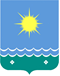  Россия Федерацията               Саха Өрөспүүбүлүкэтэ Мииринэй оройуона«Чернышевскай бөhүөлэгэ»МУНИЦИПАЛЬНАЙ ТЭРИЛЛИИДЬАhАЛТАТА